I have the honour to bring to the attention of the conference, at the request of the Director, Radiocommunication Bureau, the Report by the Radio Regulations Board to WRC-23, Resolution 80 (Rev.WRC-07).	Doreen BOGDAN-MARTIN
	Secretary-GeneralAnnex: 1AnnexReport by the Radio Regulations Board to WRC-23 on
Resolution 80 (Rev.WRC-07)Replace section 4.2.17 with the following section:4.2.17	The Board encouraged administrations to cooperate in their coordination activities so that notifying administrations of Res. 559 submissions could submit their requests to replace their entries in the BSS Plans in time for WRC-23. Owing to the decisions of the Board, the technical advice of ITU-R Working Party 4A, the active engagement of Res. 559 administrations and the assistance of the Bureau, 87.08% of those frequency coordination cases had been completed. There were 1802 frequency coordination cases which had yet to be completed.______________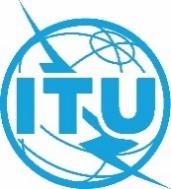 World Radiocommunication Conference (WRC-23)
Dubai, 20 November - 15 December 2023World Radiocommunication Conference (WRC-23)
Dubai, 20 November - 15 December 2023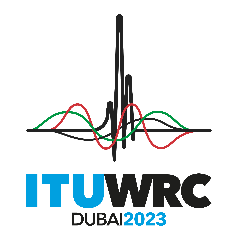 PLENARY MEETINGPLENARY MEETINGCorrigendum 1 to
Document 50-ECorrigendum 1 to
Document 50-E18 October 202318 October 2023Original: EnglishOriginal: EnglishNote by the Secretary-GeneralNote by the Secretary-GeneralNote by the Secretary-GeneralNote by the Secretary-GeneralReport by the Radio Regulations Board to WRC-23 
Resolution 80 (Rev.WRC-07)Report by the Radio Regulations Board to WRC-23 
Resolution 80 (Rev.WRC-07)Report by the Radio Regulations Board to WRC-23 
Resolution 80 (Rev.WRC-07)Report by the Radio Regulations Board to WRC-23 
Resolution 80 (Rev.WRC-07)